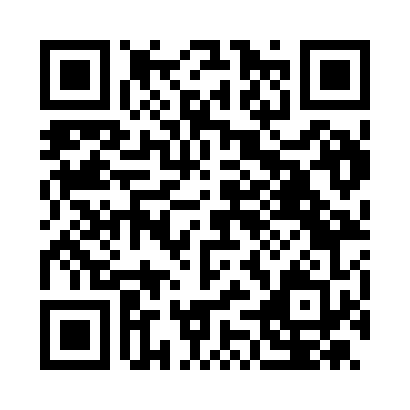 Prayer times for Abbiadori, ItalyWed 1 May 2024 - Fri 31 May 2024High Latitude Method: Angle Based RulePrayer Calculation Method: Muslim World LeagueAsar Calculation Method: HanafiPrayer times provided by https://www.salahtimes.comDateDayFajrSunriseDhuhrAsrMaghribIsha1Wed4:336:191:196:158:199:592Thu4:316:181:196:168:2010:003Fri4:306:171:196:168:2110:024Sat4:286:161:196:178:2210:035Sun4:266:141:196:178:2310:056Mon4:246:131:186:188:2410:067Tue4:236:121:186:198:2510:088Wed4:216:111:186:198:2610:099Thu4:196:101:186:208:2710:1110Fri4:176:091:186:208:2910:1211Sat4:166:081:186:218:3010:1412Sun4:146:061:186:228:3110:1613Mon4:136:051:186:228:3210:1714Tue4:116:041:186:238:3310:1915Wed4:106:031:186:238:3410:2016Thu4:086:031:186:248:3410:2217Fri4:076:021:186:248:3510:2318Sat4:056:011:186:258:3610:2419Sun4:046:001:186:258:3710:2620Mon4:025:591:186:268:3810:2721Tue4:015:581:196:278:3910:2922Wed4:005:581:196:278:4010:3023Thu3:585:571:196:288:4110:3224Fri3:575:561:196:288:4210:3325Sat3:565:551:196:298:4310:3426Sun3:555:551:196:298:4410:3627Mon3:535:541:196:308:4410:3728Tue3:525:541:196:308:4510:3829Wed3:515:531:196:318:4610:3930Thu3:505:531:206:318:4710:4131Fri3:495:521:206:328:4810:42